Name:____________________						Value:                /15Determine ONE rational number which is between each of the following number pairs:    (2) 0 and  −1				__________________−4.5 and  −3.6			__________________Place the following rational numbers on the number line.			                     (4)		B) 		C) 		D)  		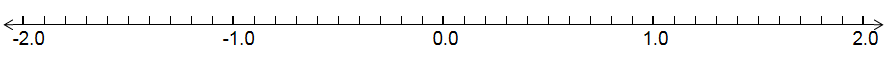 a)  Order the following numbers from least to greatest.  Use the number line to help you if needed.											      (5)		Answer:  ___________________________________________b)   Which rational numbers in part a are less than -1?  How do you know?		      (2)____________________________________________________________________________________________________________________________________________________________Write the rational number represented by each capital letter.				      (2)A = _______		B = _______                 A                                                                                                   B